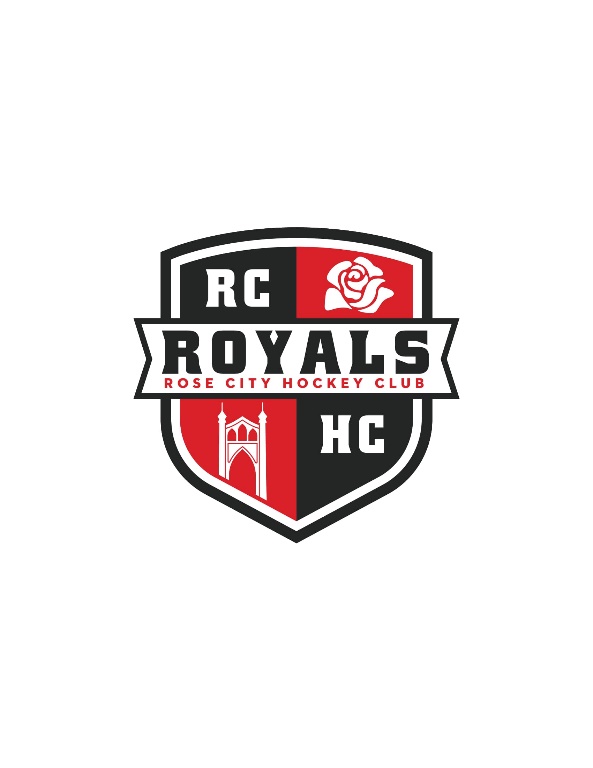 ROSE CITY HOCKEY CLUBCoach Application Form 2019-20 SeasonAPPLICATION FORMFull Name: ___________________________________________________________________D/O/B_____/_____/_____ Street Address: ________________________________________City: ______________________    State: __________________________________________ZIP Code: _________________     (E-mail) _________________________________________Phone: (Cell) ________________   (Home) __________________ Your current USAH Number	___________________________Please enter your most recent dates of completion:Background check 	Month/Year Attained: __________ Safe Sport 		Month/Year Attained: __________Online Module Ages Completed:  _____________________USAH Level ________ 	Month/Year Attained: __________   OSHA/Concussion Form Signed/Submitted:   ____________TEAM SELECTION – Ice is yet to be confirmed, but we are hoping to have a House League for Learn to Play Hockey, 8U/10U, and 12U/14U, as well as Girls Development Program (GDP) teams for 10U, 12U, 14U, and 16U.  Please check ALL/ANY that you are interested in coaching:House League:					Girls Development Program:_____   Learn to Play Hockey			_____   10U_____   8U/10U				_____   12U_____   12U/14U				_____   14U						_____   16U_____ Head Coach for House			______ Head Coach for GDP_____ Associate Coach for House		______ Associate Coach for GDP_____ Practice Coach for House			______ Practice Coach for GDPFirst Choice: ____________________   Second Choice: ________________________Available for Tournament Travel:    Yes    No         Any considerations you’d like to share with us: ______________________________________________________________________APPLICATION QUESTIONS  - Please briefly address each question. A few bullets are sufficient but, if you choose, you may attach an additional sheet of paper, as well.Describe when/where you’ve coached hockey or other youth sports in the past. (most recent 3 years is sufficient)Briefly describe your history as a player as well as leadership roles you’ve assumed and experience with USA Hockey.What is your coaching philosophy? Why are you volunteering for this position?  Mark all that you feel comfortable doing:_____   Creating practice plans			_____   Leading pre/post game locker room talks_____   Leading drills				_____   Leading chalk talks_____   Demonstrating drills			_____   Creating season strategy/vision for team_____   Coaching/teaching 1-on-1 on ice		_____   Leading/mentoring other coachesPlease list any additional skills that you’d be willing to provide to RCHC. (Ex: social media expert, graphic designer, volunteer coordinator, BenchApp expert, etc.)REFERENCES – List two references.Name ______________________________________Address _____________________________________City/Town _____________________________ Zip Code ______________Phone (Home/Cell) ________________  Name ______________________________________Address ______________________________________City/Town ______________________________ Zip Code ________________Phone (Home/Cell) ________________  Final Notes:Mandatory Coaching Requirements – OSHA background checkUSAH Safe Sport requirementUSAH online modules USAH coaching clinics must be completed by Dec 31 every year.Concussion TrainingApplicants must meet all of the USA Hockey coaching requirements and take responsibility for staying current.Applicants must abide by RCHC’s coaching code of conduct.RCHC reserves the right to interview applicants prior to selection.During games/practices/etc., coaches are responsible for team personnel, players and parents’ behavior.Thank you for applying to become a RCHC Coach. Please sign/date this application and submit it to info@rosecityhockeyclub.com by May 15, 2019 for GDP Head Coach, and by Aug 1, 2019 for all others. Sorry, late applications will not be considered.Sign/Date